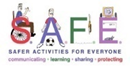 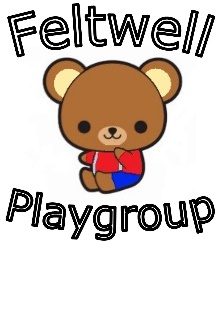 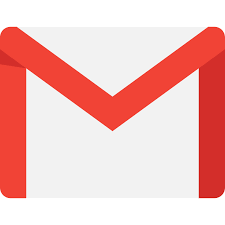 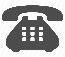 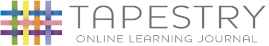 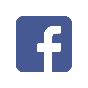 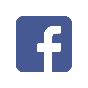 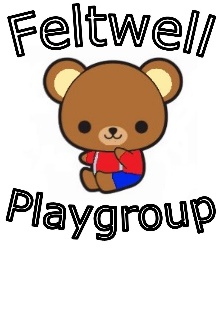 Available Sessions Available Sessions Available Sessions MorningLunchAfternoon9:00am - 11:30am11:30 am - 12:30pm12:30pm—3:00pm9:00am - 12:30pm9:00am - 12:30pm9:00am-3:00pm9:00am-3:00pm9:00am-3:00pm1 adult: 4 children under 3 years old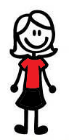 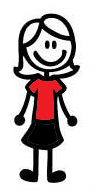 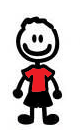 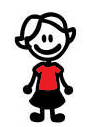 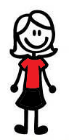 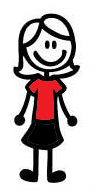 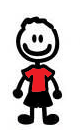 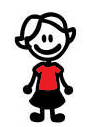 1 adult: 8 children over 3 years oldMondayTuesdayWednesdayThursdayFriday9:00 – 11:3011:30 – 12:3012:30 – 3pmAnything else?Child’s NameChild’s Date of BirthAny special needs or disabilities?Any allergies or dietary requirements?Is your child toilet trained?Primary Parent / CarerMobile NumberPlace of Work and OccupationOther Parent / CarerMobile NumberPlace of Work and OccupationFull Address & PostcodeEmail